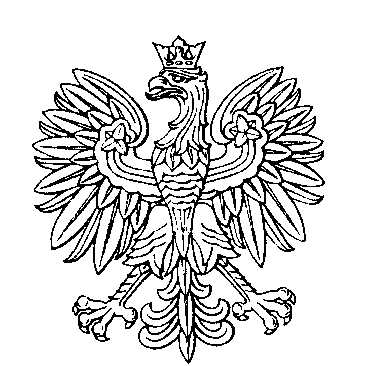 OBWODOWA KOMISJA WYBORCZA NR 1w mieście KołobrzegOBWODOWA KOMISJA WYBORCZA NR 2w mieście KołobrzegOBWODOWA KOMISJA WYBORCZA NR 3w mieście KołobrzegOBWODOWA KOMISJA WYBORCZA NR 4w mieście KołobrzegOBWODOWA KOMISJA WYBORCZA NR 5w mieście KołobrzegOBWODOWA KOMISJA WYBORCZA NR 6w mieście KołobrzegOBWODOWA KOMISJA WYBORCZA NR 7w mieście KołobrzegOBWODOWA KOMISJA WYBORCZA NR 8w mieście KołobrzegOBWODOWA KOMISJA WYBORCZA NR 9w mieście KołobrzegOBWODOWA KOMISJA WYBORCZA NR 10w mieście KołobrzegOBWODOWA KOMISJA WYBORCZA NR 11w mieście KołobrzegOBWODOWA KOMISJA WYBORCZA NR 12w mieście KołobrzegOBWODOWA KOMISJA WYBORCZA NR 13w mieście KołobrzegOBWODOWA KOMISJA WYBORCZA NR 14w mieście KołobrzegOBWODOWA KOMISJA WYBORCZA NR 15w mieście KołobrzegOBWODOWA KOMISJA WYBORCZA NR 16w mieście KołobrzegOBWODOWA KOMISJA WYBORCZA NR 17w mieście KołobrzegOBWODOWA KOMISJA WYBORCZA NR 18w mieście KołobrzegOBWODOWA KOMISJA WYBORCZA NR 19w mieście KołobrzegOBWODOWA KOMISJA WYBORCZA NR 20w mieście KołobrzegOBWODOWA KOMISJA WYBORCZA NR 21w mieście KołobrzegOBWODOWA KOMISJA WYBORCZA NR 22w mieście KołobrzegOBWODOWA KOMISJA WYBORCZA NR 23w mieście KołobrzegOBWODOWA KOMISJA WYBORCZA NR 24w mieście KołobrzegSKŁAD KOMISJI:Przewodniczący	Bogusława KowalskaZastępca Przewodniczącego	Magdalena KołosowskaCZŁONKOWIE:SKŁAD KOMISJI:Przewodniczący	Remigiusz Stanisław SzyroczyńskiZastępca Przewodniczącego	Dariusz Paweł GalikCZŁONKOWIE:SKŁAD KOMISJI:Przewodniczący	Edward KniewskiZastępca Przewodniczącego	Jadwiga LewandowskaCZŁONKOWIE:SKŁAD KOMISJI:Przewodniczący	Teresa Jolanta GębczyńskaZastępca Przewodniczącego	Małgorzata WnukCZŁONKOWIE:SKŁAD KOMISJI:Przewodniczący	Elżbieta KabacińskaZastępca Przewodniczącego	Adam Wiesław AndrusiewiczCZŁONKOWIE:SKŁAD KOMISJI:Przewodniczący	Maria Jolanta WoźnickaZastępca Przewodniczącego	Agnieszka Hanna KabacińskaCZŁONKOWIE:SKŁAD KOMISJI:Przewodniczący	Marlena WachowskaZastępca Przewodniczącego	Stefan Waldemar BrzyckiCZŁONKOWIE:SKŁAD KOMISJI:Przewodniczący	Irma Małgorzata WrzosekZastępca Przewodniczącego	Katarzyna Małgorzata TerpiłowskaCZŁONKOWIE:SKŁAD KOMISJI:Przewodniczący	Edyta MajewskaZastępca Przewodniczącego	Mariola LisekCZŁONKOWIE:SKŁAD KOMISJI:Przewodniczący	Agnieszka MarcholewskaZastępca Przewodniczącego	Dan Mateusz PopiołekCZŁONKOWIE:SKŁAD KOMISJI:Przewodniczący	Jacek Artur WoźniakZastępca Przewodniczącego	Władysław NawrockiCZŁONKOWIE:SKŁAD KOMISJI:Przewodniczący	Danuta Barbara StelmaszykZastępca Przewodniczącego	Robert Józef KucharyczCZŁONKOWIE:SKŁAD KOMISJI:Przewodniczący	Tadeusz Stanisław JończykZastępca Przewodniczącego	Dariusz PastewskiCZŁONKOWIE:SKŁAD KOMISJI:Przewodniczący	Magdalena OwczarczykZastępca Przewodniczącego	Agnieszka IwańczykCZŁONKOWIE:SKŁAD KOMISJI:Przewodniczący	Janusz CiszewskiZastępca Przewodniczącego	Grażyna Halina KozeraCZŁONKOWIE:SKŁAD KOMISJI:Przewodniczący	Artur DąbkowskiZastępca Przewodniczącego	Monika Renata MalczewskaCZŁONKOWIE:SKŁAD KOMISJI:Przewodniczący	Edyta Danuta KargulZastępca Przewodniczącego	Maria Teresa PietrzyckaCZŁONKOWIE:SKŁAD KOMISJI:Przewodniczący	Mirosława Teresa NowakowskaZastępca Przewodniczącego	Alicja Anna HrynioCZŁONKOWIE:SKŁAD KOMISJI:Przewodniczący	Ryszard Bolesław KempistyZastępca Przewodniczącego	Krzysztof Bogusław PlewakoCZŁONKOWIE:SKŁAD KOMISJI:Przewodniczący	Monika StrzelczykZastępca Przewodniczącego	Radosław FigasCZŁONKOWIE:SKŁAD KOMISJI:Przewodniczący	Łukasz SzczerbaZastępca Przewodniczącego	Bogumiła Krystyna JanaszewskaCZŁONKOWIE:SKŁAD KOMISJI:Przewodniczący	Magdalena JachimowskaZastępca Przewodniczącego	Paulina SzczerbaCZŁONKOWIE:SKŁAD KOMISJI:Przewodniczący	Julian FigułaZastępca Przewodniczącego	Grażyna CwylCZŁONKOWIE:SKŁAD KOMISJI:Przewodniczący	Barbara Kazimiera KołodziejZastępca Przewodniczącego	Henryka Anna StańczykCZŁONKOWIE: